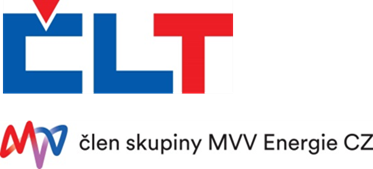 Příloha č. 3 Smlouvy o dodávce tepelné energie č.Příloha č. 3 Smlouvy o dodávce tepelné energie č.Příloha č. 3 Smlouvy o dodávce tepelné energie č.1011Předběžné ceny tepelné energiePředběžné ceny tepelné energieDodavatel:Odběratel:ČESKOLIPSKÁ TEPLÁRENSKÁ a.s.ČESKOLIPSKÁ TEPLÁRENSKÁ a.s.Základní škola a Mateřská škola,Základní škola a Mateřská škola,Liberecká 132Česká Lípa,Jižní 1903,příspěvková organizaceČeská Lípa,Jižní 1903,příspěvková organizaceČeská Lípa,Jižní 1903,příspěvková organizaceStará Lípa, 470 01 Česká Lípa Stará Lípa, 470 01 Česká Lípa Jižní 1903Obchodní rejstřík : KS v Ústí nad Labem oddíl B,vložka 811Obchodní rejstřík : KS v Ústí nad Labem oddíl B,vložka 811Obchodní rejstřík : KS v Ústí nad Labem oddíl B,vložka 811470 01 Česká LípaIČ:64653200IČ:48283088DIČ:CZ64653200DIČ:neplátcePředběžné ceny tepelné energie pro kalendářní rokPředběžné ceny tepelné energie pro kalendářní rokPředběžné ceny tepelné energie pro kalendářní rok2021Cenová lokalita:Česká LípaDPS/VSOMCenový tarif pro OM Cenový tarif pro OM 3421903 Jižní , ZŠ,DPS 3421903 Jižní , ZŠ,DPS 342TE UV a TE TV z DPSVysvětlivky a ceny jednotlivých tarifů: Vysvětlivky a ceny jednotlivých tarifů: standardní smlouvavěrnostní smlouvaTE PRIMprimární dodávka z primárního rozvoduprimární dodávka z primárního rozvodu523,38502,44Kč/GJKč/GJTE UV a TE TV z DPSsekundární dodávka pro ústřední vytápění a teplé vody z domovní předávací stanicisekundární dodávka pro ústřední vytápění a teplé vody z domovní předávací stanicisekundární dodávka pro ústřední vytápění a teplé vody z domovní předávací stanicisekundární dodávka pro ústřední vytápění a teplé vody z domovní předávací stanici599,82575,83Kč/GJKč/GJTE UV z VSsekundární dodávka pro ústřední vytápění z výměníkové stanicesekundární dodávka pro ústřední vytápění z výměníkové stanicesekundární dodávka pro ústřední vytápění z výměníkové stanice589,91566,31Kč/GJKč/GJTE TV z VSsekundární dodávka teplé vody z výměníkové stanicesekundární dodávka teplé vody z výměníkové stanice576,74553,67Kč/GJKč/GJPředběžná cena za dodávku tepelné energie pro vytápění a pro přípravu teplé vody je stanovena v souladu se zákonem č. 526/1990 Sb.Předběžná cena za dodávku tepelné energie pro vytápění a pro přípravu teplé vody je stanovena v souladu se zákonem č. 526/1990 Sb.Předběžná cena za dodávku tepelné energie pro vytápění a pro přípravu teplé vody je stanovena v souladu se zákonem č. 526/1990 Sb.Předběžná cena za dodávku tepelné energie pro vytápění a pro přípravu teplé vody je stanovena v souladu se zákonem č. 526/1990 Sb.Předběžná cena za dodávku tepelné energie pro vytápění a pro přípravu teplé vody je stanovena v souladu se zákonem č. 526/1990 Sb.Předběžná cena za dodávku tepelné energie pro vytápění a pro přípravu teplé vody je stanovena v souladu se zákonem č. 526/1990 Sb.Předběžná cena za dodávku tepelné energie pro vytápění a pro přípravu teplé vody je stanovena v souladu se zákonem č. 526/1990 Sb.o  cenách a s platným cenovým rozhodnutím ERÚ pro regulovaný roko  cenách a s platným cenovým rozhodnutím ERÚ pro regulovaný roko  cenách a s platným cenovým rozhodnutím ERÚ pro regulovaný rok2021Uvedené ceny neobsahují daň z přidané hodnoty.Uvedené ceny neobsahují daň z přidané hodnoty.Uvedené ceny neobsahují daň z přidané hodnoty.V České Lípě dne 15.12.2020Za dodavatele:Za odběratele:……………………………………….. ……………………………………….. ………………………………………..………………………………………..xxxxxxxxxZákladní škola a Mateřská škola,Základní škola a Mateřská škola,vedoucí obchodního oddělenívedoucí obchodního odděleníČeská Lípa,Jižní 1903,příspěvková organizaceČeská Lípa,Jižní 1903,příspěvková organizaceČeská Lípa,Jižní 1903,příspěvková organizaceJižní 1903Potvrzenou přílohu se sjednanými předběžnými cenami vraťte prosím obratem zpět !!!Potvrzenou přílohu se sjednanými předběžnými cenami vraťte prosím obratem zpět !!!Potvrzenou přílohu se sjednanými předběžnými cenami vraťte prosím obratem zpět !!!Potvrzenou přílohu se sjednanými předběžnými cenami vraťte prosím obratem zpět !!!